Karen L. Crawford 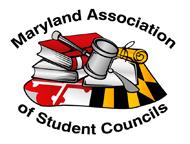 Regional Advisor of the Year Award               2023- 2024
Description:At the region and statewide levels, regional student council advisors work hard to support student council activities.  They work to provide advisor and student leadership training while helping student in addressing issues at the county/city level.  Many are also tasked with the facilitation of the selection of their student member on the Board of Education. All regional student council advisors contribute to the success of their regional student council.  The MASC Karen L. Crawford Regional Advisor of the Year Award was created to recognize the contributions that regional advisors make to their regions and to students across the state of Maryland.  While the award does single out an individual regional advisor on the state level, the purpose of the award is to highlight the many contributions made by all regional student council advisors throughout the state.  This new award was created in 2018-2019 in honor of Karen L. Crawford, who at that time, was the acting MASC Executive Director.  Mrs. Crawford served as a regional advisor for 21 years (Montgomery County Junior Councils (MCJC) six years and Montgomery County Region of the Maryland Association of Student Councils (MCR) 15 years).  After her retirement in 2014, she continued volunteering as the appointed MASC Assistant Executive Director.Past Recipients2018-19 	Mrs. Karen L. Crawford, MASC Acting Executive Director (2018-19), MCJC (1990-95) & MCR (1999-2014) Regional Advisor2019-20 	Mr. Jeremy Brown, Regional Advisor, Frederick County Association of Student Councils (FCASC), Linganore High School Advisor2020-21 	Mr. Scott Goldstein, Regional Advisor, Calvert Association of Student Councils (CASC), Patuxent High School Advisor2021-22	Ms. Catherine Nora Murray, Regional Advisor, Baltimore County Student Councils (BCSC) & Baltimore County Junior Councils (BCJC) 2022-23     No nomineesNomination Process:Each region is eligible to nominate their regional advisor. Nominations must be completed on-line by 5:00 p.m., Friday. March 8, 2024.  This includes uploading all of the required signed documents.The MASC Awards selection committee shall consist of one regional president, one regional advisor, the student member on the State Board of Education, the MASC elected officers, and a MASC Executive Director.The selection committee will evaluate nominees in terms of their support of the mission of MASC and the contribution of student activities/programs to the overall regional student council climate and success. The award recipient will be announced at the MASC Spring Leadership Conference Awards program at the conference in the spring.ON-LINE APPLICATION LINK: https://forms.gle/rRXuPGRP9k7wckXL9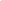 This page includes the information that you will need to complete the on-line application.  Please remember, that all information will be completed on-line, uploading the required, signed documents and photo to a Google drive.Questions?  Please email Nicete.Moodie@mdstudentcouncils.org or Karen.Crawford@mdstudentcouncils.org Karen L. Crawford Regional Advisor of the Year Award 2023-2024This information is for “pre-planning” purposes.  The application and supporting, signed documents must be submitted on-line.Nominee Information:Name of Nominee (Regional President or other regional elected officer)RegionSchool or Office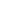 School or Office AddressPrincipal’s or Supervisor’s NamePrincipal’s / Supervisor’s EmailSuperintendent’s Name / Superintendent’s EmailNominator Information:Name of Nominator (must be the Regional President or other regional elected officer)Title of Nominator (must be the Regional President or other regional elected officer)Email of Nominator Documentation to be uploaded:Written, signed recommendations are required from the following individuals (3 total)The nominator – Regional President or another regional elected officer should provide a recommendationSchool Advisor from the RegionPrincipal or SupervisorPhoto of the nominee.  The scanned photo should be scanned at 300 dpi into jpg or tiff format.  Do not use photos downloaded from social media sites (Facebook, Twitter, Instagram) as their quality is poor for re-use.Recommendations should address the following:How the nominee supports the mission of MASC*The involvement of the nominee in student activities (include both regional and state activities)What leadership qualities are displayed that enable the nominee to be an effective regional advisorHow the nominee contributes to the regional student council climate and overall success*The MASC mission statement reads as follows:The mission of MASC is to foster a statewide environment for all secondary school students to express and exchange opinions and ideas, develop leadership skills, and to promote student representation and involvement in all groups and organizations impacting the lives of students.Note: Documents other than recommendations will not be considered.ON-LINE APPLICATION LINK: https://forms.gle/rRXuPGRP9k7wckXL9